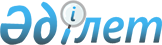 Кадровые вопросы Агентства Республики Казахстан по регулированию естественных монополийПостановление Правительства Республики Казахстан от 15 октября 2004 года N 1063      Правительство Республики Казахстан ПОСТАНОВЛЯЕТ: 

      Назначить в Агентство Республики Казахстан по регулированию естественных монополий: 

      Алдабергенова Нурлана Шадибековича - первым заместителем Председателя, 

      Нефедова Алексея Петровича - заместителем Председателя, 

      Орумбаева Ардака Сиязбековича - заместителем Председателя. 

         Премьер-Министр 

      Республики Казахстан 
					© 2012. РГП на ПХВ «Институт законодательства и правовой информации Республики Казахстан» Министерства юстиции Республики Казахстан
				